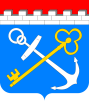 УПРАВЛЕНИЕ ЛЕНИНГРАДСКОЙ ОБЛАСТИ ПО ОРГАНИЗАЦИИ И КОНТРОЛЮ ДЕЯТЕЛЬНОСТИ ПО ОБРАЩЕНИЮ С ОТХОДАМИ ИНФОРМИРУЕТ:Областным законом Ленинградской области от 02.07.2003 № 47-оз 
«Об административных правонарушениях» (статья 5.11) установлена административная ответственность за нарушение способов накопления твердых коммунальных отходов, установленных порядком накопления твердых коммунальных отходов (в том числе их раздельного накопления), утвержденного приказом управления Ленинградской области по организации и контролю деятельности по обращению с отходами от 06.07.2017 № 6.Административный штраф для граждан составляет 5 тыс. рублей.В целях обеспечения выполнения требований законодательства напоминаем 
о необходимости заключения договора на вывоз твердых коммунальных отходов (ТКО).До 1 января 2019 года для заключения договора на вывоз твердых коммунальных отходов необходимо обращаться в Администрацию МО Пчевское сельское поселение по адресу: Ленинградская область, Киришский район, д. Пчева, ул. Советская, д. 12. ___________________________________________________________________.С 1 июля 2018 года в случае выявления отсутствия договора на вывоз твердых коммунальных отходов будут составляться протоколы 
об административных правонарушениях.УВАЖАЕМЫЕ ГРАЖДАНЕ!ПОМНИТЕ: ОТВЕТСТВЕННОСТЬ ЗА ЗАКЛЮЧЕНИЕ ДОГОВОРА НЕСЕТ СОБСТВЕННИК ОТХОДОВ!!!О НЕОБХОДИМОСТИ ЗАКЛЮЧЕНИЯ ДОГОВОРОВ НА ВЫВОЗ ТВЕРДЫХ КОММУНАЛЬНЫХ ОТХОДОВ С ОПЕРАТОРАМИ 
ПО ОБРАЩЕНИЮ С ТВЕРДЫМИ КОММУНАЛЬНЫМИ ОТХОДАМИКомпания, осуществляющая вывоз ТКО из контейнеров, установленных в дер.Городище,дер. Чирково                                                       Адрес:Тел.:Муниципальное предприятие «Комбинат коммунальных предприятий городского поселка Будогощь»Компания, осуществляющая вывоз ТКО из контейнеров, установленных в дер.Городище,дер. Чирково                                                       Адрес:Тел.:Компания, осуществляющая вывоз ТКО из контейнеров, установленных в дер.Городище,дер. Чирково                                                       Адрес:Тел.:Компания, осуществляющая вывоз ТКО из контейнеров, установленных в дер.Городище,дер. Чирково                                                       Адрес:Тел.:Ленинградская область, Киришский район, г.п.. Будогощь, ул. Советская, д. 37Компания, осуществляющая вывоз ТКО из контейнеров, установленных в дер.Городище,дер. Чирково                                                       Адрес:Тел.:Компания, осуществляющая вывоз ТКО из контейнеров, установленных в дер.Городище,дер. Чирково                                                       Адрес:Тел.:8(81368) 73-657, 8(81368) 73-805